Cooked Playdough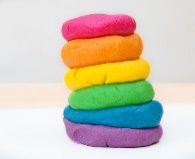 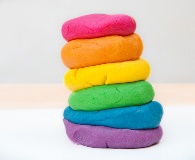 1 cup flour2 tsp cream of tartar½ cup of salt1 tablespoon of cooking oil1 cup waterFood colouring (optional) Mix together the flour, cream of tartar and salt.  If adding colouring, add it to the water first and then add to the flour. Add the oil.Cook over a low to medium heat until dough starts to form a ball.Once cooked, knead the dough to make the dough soft.Have fun!